浙 江 中 医 药 大 学 2021年“申请-考核”制博士研究生登记表     姓            名工 作 单 位 名称 所   报  学   院所   报  专   业专   业  类   型      □学术型      □专业型博  士  生 导 师报   考  类   别      □非定向      □定向                  年    月    日浙江中医药大学报考攻读博士学位研究生专家推荐书（1）推荐人应为：与所报专业相同的具有副高以上（含副高）职称的专家（所报考的导师除外）。浙江中医药大学报考攻读博士学位研究生专家推荐书（2）推荐人应为：与所报专业相同的具有副高以上（含副高）职称的专家（所报考的导师除外）。本科和硕士课程成绩单（复印件，加盖成绩管理部门或考生档案所在管理部门公章）本人居民身份证（复印件）本科和硕士的学位、学历证书（复印件，应届毕业硕士生提供研究生证复印件） 执业医师资格证书（复印件，有执业医师资格证者需提供）住院医师规范化培训合格证书（复印件，有住院医师规范化培训合格证书者需提供）中级及以上医学专业技术资格证书（复印件，有中级及以上医学专业技术资格证书者请提供）英语水平成绩证明（复印件）1.CET-6成绩≥425分；
2.托福（TOEFL）成绩≥80分；
3.雅思（IELTS）成绩≥5.5；
4.全国外语水平考试WSK（PETS5）考试合格；
5.在英语国家或地区获得过学位；
6.以自然排序第一发表过一篇SCI收录的文章。科研成果证明材料（一）提供收录论文的收录证明及原文首页：1）参与发表《Science》《Nature》《Cell》子刊论文，自然排序前15或为通讯作者（并列通讯作者）。 2）发表中国科学院文献情报中心期刊一区1篇，自然排序前10；或二区1篇，自然排序前6；或三区1篇，自然排序前5；或四区1篇，自然排序前3；或为通讯作者（并列通讯作者）。报考定向学术型博士生，须发表以我校为第一单位的高水平论文：中国科学院文献情报中心期刊一区1篇，第一作者（自然排序前1）或通讯作者（排名最后）或二区2篇，第一作者（自然排序前1）或通讯作者（排名最后）或我校学术期刊名录一级期刊论文4篇，第一作者（自然排序前1）或通讯作者（排名最后）。    科研成果和能力证明（二）提供封面、目录和正文：1）中国科学引文数据库（CSCD）、中文社会科学引文索引（CSSCI）收录论文2篇。2）以第一作者发表国内一级期刊（浙江中医药大学《国内期刊分级名录》）论文1篇。3）报考专业学位博士研究生，以第一作者发表国内二级期刊（浙江中医药大学《国内期刊分级名录》）论文1篇。请同时递交检索截屏：1）中国科学引文数据库（CSCD）请打开附件2，在发表的杂志上打红框截屏。举例如下：如发表的文章在《Acta Mathematica Sinica. English Series》，递交截屏如下：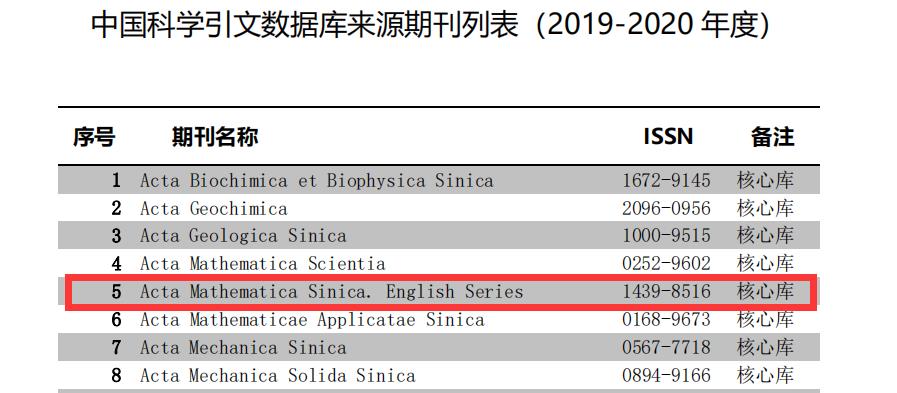 2）浙江中医药大学《国内期刊分级名录》检索链接为：http://yjsgl.zcmu.edu.cn/，网页最下方“快速通道-期刊目录”。举例如下：如发表的文章在《中华烧伤杂志》，递交检索截屏如下：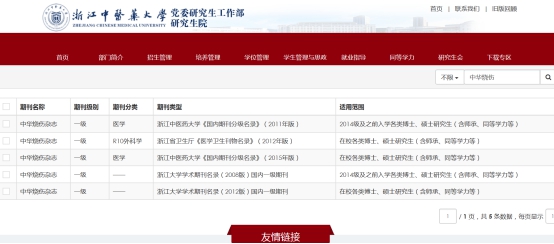 科研成果和能力证明（三）提供相关证书复印件：发明专利（前3名）1项。新药临床批件（前5名）1项。新药证书（前7名）1项。省部级科学技术奖或教学成果奖：一等奖及以上奖项的主要完成者（有获奖证书）或二等奖前2名。提供项目任务书：以本校为依托单位，主持国家自然科学基金或国家社科基金项目1项。科学研究计划书（内容包括研究目的、研究背景、研究内容、研究方案、创新点等，要求字数不少于3000字，列出必要的参考文献，可附页）浙江中医药大学招收攻读博士学位研究生思想政治情况调查表                                                             （由组织部门填写）姓    名姓    名性    别性    别性    别性    别出生年月一寸彩色照片（必须贴）籍    贯籍    贯民    族民    族民    族民    族年    龄一寸彩色照片（必须贴）婚    否婚    否政治面貌政治面貌政治面貌政治面貌联系电话一寸彩色照片（必须贴）本人通讯地址及邮政编码本人通讯地址及邮政编码本人通讯地址及邮政编码本人通讯地址及邮政编码本人通讯地址及邮政编码何时、何地入党、入团何时、何地入党、入团何时、何地入党、入团何时、何地入党、入团何时、何地入党、入团配偶情况姓    名姓    名姓    名出生年月出生年月出生年月配偶情况政治面貌政治面貌政治面貌文化程度文化程度文化程度配偶情况现在工作单位和职务现在工作单位和职务现在工作单位和职务现在工作单位和职务现在工作单位和职务现在工作单位和职务家庭成员和主要社会关系家庭成员和主要社会关系家庭成员和主要社会关系家庭成员和主要社会关系家庭成员和主要社会关系家庭成员和主要社会关系家庭成员和主要社会关系家庭成员和主要社会关系家庭成员和主要社会关系家庭成员和主要社会关系家庭成员和主要社会关系家庭成员和主要社会关系家庭成员和主要社会关系家庭成员和主要社会关系家庭成员和主要社会关系家庭成员和主要社会关系姓    名姓    名姓    名与本人关系与本人关系与本人关系与本人关系与本人关系与本人关系政治面貌政治面貌现在何单位任何职务现在何单位任何职务现在何单位任何职务现在何单位任何职务现在何单位任何职务学历与经历︵从高中开始︶起止年月起止年月起止年月起止年月起止年月起止年月起止年月学习或工作单位学习或工作单位学习或工作单位学习或工作单位学习或工作单位学习或工作单位工作岗位工作岗位学历与经历︵从高中开始︶高中高中高中高中高中高中高中学历与经历︵从高中开始︶大学大学大学大学大学大学大学学历与经历︵从高中开始︶硕士硕士硕士硕士硕士硕士硕士学历与经历︵从高中开始︶工作工作工作工作工作工作工作具体到科室，是否从事临床工作具体到科室，是否从事临床工作具体到科室，是否从事临床工作具体到科室，是否从事临床工作具体到科室，是否从事临床工作具体到科室，是否从事临床工作学历与经历︵从高中开始︶学历与经历︵从高中开始︶学历与经历︵从高中开始︶学历与经历︵从高中开始︶考生姓名考生所在单位报考专业报考导师推荐人姓名及职称推荐人姓名及职称推荐人工作单位（需加盖单位红章）推荐人工作单位（需加盖单位红章）推荐人对考生的业务水平、科研能力、外语水平的介绍：推荐人签名：                                                           年     月     日推荐人对考生的业务水平、科研能力、外语水平的介绍：推荐人签名：                                                           年     月     日推荐人对考生的业务水平、科研能力、外语水平的介绍：推荐人签名：                                                           年     月     日推荐人对考生的业务水平、科研能力、外语水平的介绍：推荐人签名：                                                           年     月     日推荐人对考生的业务水平、科研能力、外语水平的介绍：推荐人签名：                                                           年     月     日推荐人对考生的业务水平、科研能力、外语水平的介绍：推荐人签名：                                                           年     月     日推荐人对考生的业务水平、科研能力、外语水平的介绍：推荐人签名：                                                           年     月     日考生姓名考生所在单位报考专业报考导师推荐人姓名及职称推荐人姓名及职称推荐人工作单位（需加盖单位红章）推荐人工作单位（需加盖单位红章）推荐人对考生的业务水平、科研能力、外语水平的介绍：推荐人签名：                                                           年     月     日推荐人对考生的业务水平、科研能力、外语水平的介绍：推荐人签名：                                                           年     月     日推荐人对考生的业务水平、科研能力、外语水平的介绍：推荐人签名：                                                           年     月     日推荐人对考生的业务水平、科研能力、外语水平的介绍：推荐人签名：                                                           年     月     日推荐人对考生的业务水平、科研能力、外语水平的介绍：推荐人签名：                                                           年     月     日推荐人对考生的业务水平、科研能力、外语水平的介绍：推荐人签名：                                                           年     月     日推荐人对考生的业务水平、科研能力、外语水平的介绍：推荐人签名：                                                           年     月     日硕士学位论文题目及答辩时间硕士学位论文主要内容摘要及特色评述（应届毕业硕士生可提供硕士学位论文研究内容的报告等，可附页）本人保证本表填写的内容真实可靠，本人愿对此负责。填表人签名：                                             年     月     日硕士学位论文主要内容摘要及特色评述（应届毕业硕士生可提供硕士学位论文研究内容的报告等，可附页）本人保证本表填写的内容真实可靠，本人愿对此负责。填表人签名：                                             年     月     日报考定向的考生、现役军人单位报考意见（定向考生须填写）：所在科室：______________________________是否在职在编正式人员：  □是      □否是否从事临床工作： □是      □否工作年限：_______年 □ 在相应专业技术岗位工作且具有相关专业学历或学位背景□ 具有相关专业背景的管理干部是否同意报考： □是       □否单位负责人签名：                    单位盖章             年     月     日姓名性别民族出生年月政治面貌报考专业工作（学习）单位最高学位授予学校授予学校最高学位获得时间获得时间思想政治表现包括政治态度、思想表现、学习（工作）态度、道德品质、遵纪守法等方面包括政治态度、思想表现、学习（工作）态度、道德品质、遵纪守法等方面包括政治态度、思想表现、学习（工作）态度、道德品质、遵纪守法等方面包括政治态度、思想表现、学习（工作）态度、道德品质、遵纪守法等方面包括政治态度、思想表现、学习（工作）态度、道德品质、遵纪守法等方面包括政治态度、思想表现、学习（工作）态度、道德品质、遵纪守法等方面包括政治态度、思想表现、学习（工作）态度、道德品质、遵纪守法等方面何时何地受过何种奖励或处分直系亲属及主要社会关系中有无重大政治历史问题单位组织盖章                                                        年    月    日单位组织盖章                                                        年    月    日单位组织盖章                                                        年    月    日单位组织盖章                                                        年    月    日单位组织盖章                                                        年    月    日单位组织盖章                                                        年    月    日单位组织盖章                                                        年    月    日单位组织盖章                                                        年    月    日